Дисциплина: обществознание							Дата_________ ТЕМА: Личные неимущественные права граждан: честь, достоинство, имя. Способы защиты имущественных и неимущественных прав.                                Время 45 мин  _________________________________________________________________________                                                                         	ТИП ЗАНЯТИЯ: изучение нового материала
ЦЕЛИ ЗАНЯТИЯ: -создать представление о личных неимущественных правах, способах защиты имущественных и неимущественных прав;
- развивать навыки решения практических задач, тезисного конспектирования;
- формирование: уважения к чести, достоинству и имени людей, умения защищать собственные имущественные и неимущественные права.
План урока:
1. Личные неимущественные права: основное понятие.2. Виды неимущественных прав и их признаки.         3. Как защитить личные неимущественные права.  Тест по теме:1. К личным неимущественным отношениям, регулируемым гражданским правом, относятся:
a) только личные неимущественные отношения, связанные с имущественными;
б) только личные неимущественные отношения, не связанные с имущественными;
в) личные неимущественные отношения, связанные с имущественными, и личные неимущественные отношения, не связанные с имущественными.
2. Метод гражданско-правового регулирования общественных отношений характеризуется такими чертами, как:
a) равенство, автономия воли, имущественная самостоятельность участников
б) равенство, соблюдение интересов другой стороны, имущественная самостоятельность участников;
в) зависимость прав участников отношений от их материального и социального положения;
г) отсутствие права на защиту участниками отношений их имущественных интересов.
3. Принцип равенства участников гражданских правоотношений означает:
a) зависимость субъективных гражданских прав у их носителей от их материального и социального положения;
б) зависимость субъективных гражданских прав у их носителей от организационно-властной зависимости друг от друга;
в) равные основания возникновения, изменениям и прекращения субъективных гражданских прав у их носителей;
г) неравные основания и условия ответственности участников правоотношений.
4. Нормы гражданского права, содержащиеся в федеральных законах и подзаконных нормативных актах, должны соответствовать:
a) Гражданскому кодексу Российской Федерации и Семейному кодексу Российской Федерации;
б) Гражданскому кодексу Российской Федерации и Гражданскому процессуальному кодексу Российской Федерации;
в) Гражданскому кодексу Российской Федерации; г) другим федеральным законам, принятым ранее.5.Гражданская правоспособность возникает с момента1) достижения человеком 18-летнего возраста 2) рождения человека3) достижения человеком 14-летнего возраста 4) достижения человеком шестилетнего возраста6.Способность юридического лица иметь гражданские права и нести обязанности возникает с момента1) государственной регистрации юридического лица 2) утверждения устава3) объединения участниками юридического лица капиталов4) выбора органов управления юридического лица7.Какая ситуация регулируется нормами гражданского права?1) гражданин Е. занимался хранением и сбытом наркотических средств2) гражданка Ж. нарушила правила дорожного движения3) гражданка 3. заключила с комбинатом бытовых услуг договор об обслуживании4) гражданин И. обратился с заявлением о признании брака недействительным8.Укажите движимое имущество1)самолёт 2) акция 3) дача 4) земельный участок9.Объектом гражданских правоотношений является (-ются):1) здоровье 2) информация 3) вещи 4) всё перечисленное10.Семнадцатилетний Кирилл говорил своим родителям о том, что он имеет право заключать сделки без их письменного согласия. Однако родители заявляли, что Кирилл не обладает этим правом, поскольку ему ещё не исполнилось 18 лет. Каково же было их удивление, когда, ознакомившись с Гражданским кодексом РФ, они поняли, что Кирилл оказался прав. Что могло стать основанием для такого мнения?1)Кирилл завершил обучение в профессиональном училище 2) Кирилл занялся предпринимательством3) Кирилл стал членом молодёжной общественной организации4) Кирилл стал получать стипендию11.Четырнадцатилетний школьник Павел Г. и семнадцатилетний рабочий Николай Б. играли в футбол во дворе. Мяч случайно попал в форточку окна магазина, примыкавшего ко двору. Форточка оторвалась и упала на автомобиль гражданина Д., повредив покрытие кузова. Магазин и гражданин Д. предъявили «футболистам» иск о возмещении ущерба. Кто должен нести ответственность перед магазином и гражданином Д.?1)четырнадцатилетний школьник Павел Г.2) семнадцатилетний рабочий Николай Б. и родители четырнадцатилетнего школьника Павла Г.3)родители семнадцатилетнего рабочего Николая Б.4) родители семнадцатилетнего рабочего Николая Б. и четырнадцатилетний школьник Павел Г.12. Запиши слово, пропущенное в схеме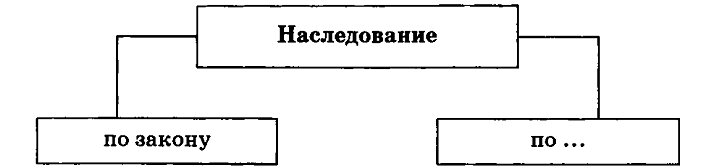 13. Найдите в приведённом списке случаи, для которых необходимо иметь дееспособность:1)покупать велосипед2) быть автором художественного произведения3) пользоваться жилым помещением4) получать за использование произведения гонорар5) обменивать одну ценную вещь на другую6) быть владельцем (собственником) имущества, доставшегося по наследству14.Запишите слово, пропущенное в таблице.15.Продолжите логический ряд и назовите критерий, по которому он образован.А) Вещи, ценные бумаги, ...Б) Право на жизнь, право на имя, ...16.Ниже приведён перечень терминов. Все они, за исключением двух, характеризуют личные неимущественные права. Найдите два термина, «выпадающих» из общего ряда, и запишите в ответ цифры, под которыми они указаны.1) право на имя2) право на честь и достоинство3) право наследования4) право на жизнь5) право частной собственности6) право на неприкосновенность частной жизни